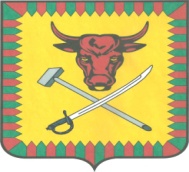 ИЗБИРАТЕЛЬНАЯ КОМИССИЯ МУНИЦИПАЛЬНОГО РАЙОНА «ЧИТИНСКИЙ РАЙОН»ПОСТАНОВЛЕНИЕ«20» июля 2018 года                                                                                  №75О регистрации уполномоченных представителей избирательного объединения Читинское местное отделение «КОММУНИСТИЧЕСКАЯ ПАРТИЯ РОССИЙСКОЙ ФЕДЕРАЦИИ»Рассмотрев документы, представленные в установленном порядке для регистрации уполномоченных представителей избирательного объединения Читинское местное отделение «КОММУНИСТИЧЕСКАЯ ПАРТИЯ РОССИЙСКОЙ ФЕДЕРАЦИИ», в соответствии со  статьей 41 Закона Забайкальского края от 06 июня 2010г. №385-ЗЗК «О муниципальных выборах в Забайкальском крае», избирательная комиссия муниципального района «Читинский район»        			п о с т а н о в л я е т:Зарегистрировать уполномоченными представителями, избирательного объединения Читинское местное отделение «КОММУНИСТИЧЕСКАЯ ПАРТИЯ РОССИЙСКОЙ ФЕДЕРАЦИИ»          - Голобокова Андрея Витальевича;- Петрова Николая Пудофеевича.Выдать зарегистрированным уполномоченным представителям избирательного объединения Читинское местное отделение «КОММУНИСТИЧЕСКАЯ ПАРТИЯ РОССИЙСКОЙ ФЕДЕРАЦИИ» удостоверения установленного образца.Направить настоящее постановление для опубликования в газету  "Ингода" и на странице избирательной комиссии муниципального района «Читинский район» в информационно-телекоммуникационной сети «Интернет»Председатель избирательной комиссии                                  Павлова Л.П. Секретарь избирательной комиссии                                     Голобокова О.А.